Видео приготовления:https://vkusno5.ru/tvorog/sochniki-s-tvorogom-kak-v-detstveСочники с творогом «Как в детстве»ПРОДУКТЫ ДЛЯ СОЧНИКОВ С ТВОРОГОМДля Теста:Мука - 250 гСахар - 70 гМасло сливочное - 80 г Яйцо - 1 шт. Сметана - 3 ст. л.Соль - щепотка Сода - 1/4 ч. л.Желток - для смазывания Для начинки:Творог (5-9%) - 150 гСахар - 1 ст. л.Мука - 1 ст. л.Сметана - 1 ст. л.Белок - 1 шт.Изюм - 100 гВанильный сахар - 1 ч. л.ПОШАГОВОЕ ПРИГОТОВЛЕНИЕ СОЧНИКОВШаг 1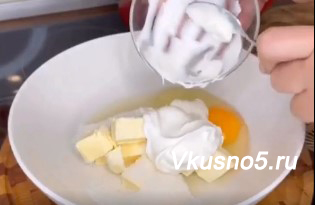 Приготовим тесто для сочников. В миске соединяем, мягкое сливочное масло, сахар, соль, яйцо и сметану. Тщательно перемешиваем.Шаг 2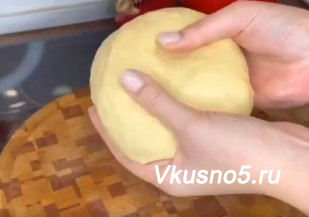 Добавляем, просеивая через сито, муку, соду и замешиваем мягкое однородное тесто. Изюм без косточек замачиваем в воде, лучше в коньяке.Шаг 3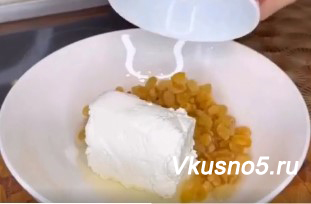 Приготовим начинку. Смешиваем творог с сахаром, мукой, сметаной, белком, изюмом, ванильным сахаром, солью и перемешиваем.Шаг 4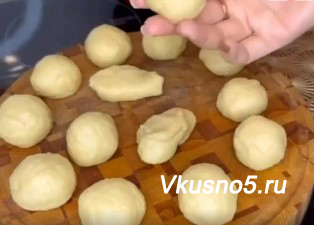 Из теста формируем шарики. У нас получилось 14. Каждый шарик для сочника раскатываем скалкой.Шаг 5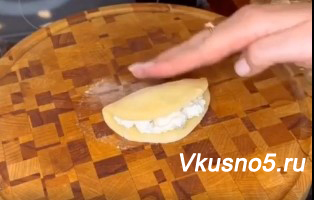 По центру выкладываем творожную начинку для сочника. Аккуратно сгибаем полумесяцем и чуть прижимаем.Шаг 6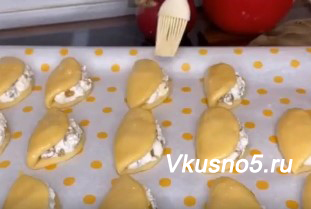 Выкладываем сочники на противень, выстеленный пергаментом, смазываем желтком. Отправляем в разогретую до 180°C духовку на 15-20 минут.Шаг 7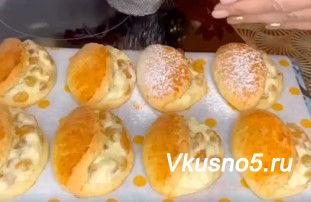 Готовим сочники в духовке до золотистого цвета. Не передержите, иначе они будут сухими и жесткими. Охладите и посыпьте сахарной пудрой.